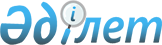 Шыңғырлау ауданының аумағында сайлау учаскелерін құру туралыБатыс Қазақстан облысы Шыңғырлау ауданы әкімінің 2018 жылғы 11 желтоқсандағы № 30 шешімі. Батыс Қазақстан облысының Әділет департаментінде 2018 жылғы 12 желтоқсанда № 5429 болып тіркелді.
      "Қазақстан Республикасындағы сайлау туралы" Қазақстан Республикасының 1995 жылғы 28 қыркүйектегі Конституциялық заңына, "Қазақстан Республикасындағы жергілікті мемлекеттік басқару және өзін-өзі басқару туралы" Қазақстан Республикасының 2001 жылғы 23 қаңтардағы Заңына сәйкес аудан әкімі ШЕШІМ ҚАБЫЛДАДЫ:
      1. Шыңғырлау аудандық сайлау комиссиясының келісімі бойынша әкімшілік-аумақтық құрылым шекараларының сақталуы ескеріле отырып Шыңғырлау ауданының аумағында сайлау учаскелері осы шешімнің № 1 қосымшасына сәйкес құрылсын.
      2. Шыңғырлау ауданы әкімінің кейбір шешімдерінің осы шешімнің № 2 қосымшасына сәйкес күші жойылды деп танылсын.
      3. Аудан әкімі аппаратының басшысы (Т.Сағынгереев) осы шешімнің әділет органдарында мемлекеттік тіркелуін, Қазақстан Республикасының нормативтік құқықтық актілерін эталондық бақылау банкінде және бұқаралық ақпарат құралдарында оның ресми жариялануын қамтамасыз етсін.
      4. Осы шешім алғашқы ресми жарияланған күнінен кейін күнтізбелік он күн өткен соң қолданысқа енгізіледі.
      КЕЛIСIЛДIШыңғырлау аудандық (аумақтық)сайлау комиссиясының төрағасы_____________Е.Р.Тұрмағамбетов11 желтоқсан 2018 жыл. Шыңғырлау ауданы аумағындағы сайлау учаскелерi
      Ескерту. Қосымшаға өзгерістер енгізілді - Батыс Қазақстан облысы Шыңғырлау ауданы әкімінің 29.12.2022 № 218 шешімімен (алғашқы ресми жарияланған күнінен кейін қолданысқа енгізіледі). Шыңғырлау ауданы әкімінің кейбір күші жойылған шешімдерінің тізімі
      1. Батыс Қазақстан облысы Шыңғырлау ауданы әкімінің 2014 жылғы 13 наурыздағы № 4 "Шыңғырлау ауданының аумағында сайлау учаскелерін құру туралы" шешімі (Нормативтік құқықтық актілерді мемлекеттік тіркеу тізілімінде № 3456 тіркелген, 2014 жылғы 19 сәуірде "Серпін" газетінде жарияланған);
      2. Батыс Қазақстан облысы Шыңғырлау ауданы әкімінің 2015 жылғы 27 ақпандағы № 3 "Шыңғырлау ауданы әкiмiнiң 2014 жылғы 13 наурыздағы № 4 "Шыңғырлау ауданының аумағында сайлау учаскелерiн құру туралы" шешіміне өзгеріс енгізу туралы" шешімі (Нормативтік құқықтық актілерді мемлекеттік тіркеу тізілімінде № 3847 тіркелген, 2015 жылғы 30 наурызда "Әділет" ақпараттық-құқықтық жүйесінде жарияланған);
      3. Батыс Қазақстан облысы Шыңғырлау ауданы әкімінің 2015 жылғы 19 қазандағы № 21 "Шыңғырлау ауданы әкiмiнiң 2014 жылғы 13 наурыздағы № 4 "Шыңғырлау ауданының аумағында сайлау учаскелерiн құру туралы" шешіміне өзгеріс енгізу туралы" шешімі (Нормативтік құқықтық актілерді мемлекеттік тіркеу тізілімінде № 4129 тіркелген, 2015 жылғы 16 қарашада "Әділет" ақпараттық-құқықтық жүйесінде жарияланған).
					© 2012. Қазақстан Республикасы Әділет министрлігінің «Қазақстан Республикасының Заңнама және құқықтық ақпарат институты» ШЖҚ РМК
				
      Аудан әкімі

А.Есалиев
Шыңғырлау ауданы әкімінің
2018 жылғы
11 желтоқсандағы № 30
шешіміне № 1 қосымша
№
Сайлау учаскелерiнiң нөмiрлерi
Сайлау учаскелерiнiң шекаралары
Орналасқан жері
1
№399
Ақбұлак, Қотантал ауылдары
Батыс Қазақстан облысы, Шыңғырлау ауданы, Ақбұлақ ауылдық округі, Ақбұлақ ауылы, К.Сағырбаев көшесі №238а, Шыңғырлау аудандық мәдениет бөлімінің "Шыңғырлау аудандық мәдени-демалыс орталығы" мемлекеттік коммуналдық қазыналық кәсіпорнының мәдениет үйінің ғимараты
2
№402
Алмаз, Аққұдык ауылдары
Батыс Қазақстан облысы, Шыңғырлау ауданы, Алмаз ауылдық округі, Алмаз ауылы, Жоламан Тіленшіұлы №184 көшесі, Шыңғырлау аудандық мәдениет бөлімінің "Шыңғырлау аудандық мәдени-демалыс орталығы" мемлекеттік коммуналдық қазыналық кәсіпорнының мәдениет үйінің ғимараты
3
404
Сегiзсай ауылы
Батыс Қазақстан облысы, Шыңғырлау ауданы, Сегiзсай ауылы, көше жоқ, № 43, Шыңғырлау ауданы әкімдігі білім беру бөлімінің "Сегізсай негізгі орта бiлiм беретiн мектебі" коммуналдық мемлекеттік мекемесiнiң ғимараты
4
405
Ащысай ауылы, Мырзағара елдi мекенi, Тузов разъездi, Жiңiшке ауылы 
Батыс Қазақстан облысы, Шыңғырлау ауданы, Ащысай ауылы, Қ. Байғалиев көшесi, № 8, ауылдық клуб ғимараты
5
408
Амангелдi ауылы, Талдысай ауылы
Батыс Қазақстан облысы, Шыңғырлау ауданы, Ащысай 
ауылдық округі, Амангелдi ауылы, Ардагерлер көшесі, № 9, ауылдық клуб ғимараты
6
409
Ақтау ауылы, Торатбас ауылы
Батыс Қазақстан облысы, Шыңғырлау ауданы, Белогорка ауылы, ауылдық мәдениет үйiнiң ғимараты
7
411
Ардақ ауылы
Батыс Қазақстан облысы, Шыңғырлау ауданы, Полтава ауылдық округі, Полтава ауылы, Жастар көшесі, № 14, ауылдық мәдениет үйiнiң ғимараты
8
412
Қарағаш ауылы, Қарғалы ауылы
Батыс Қазақстан облысы, Шыңғырлау ауданы, Қарағаш ауылы, Хамитова көшесі, № 30, Шыңғырлау ауданы әкімдігі білім беру бөлімінің "Қуағаш негізгі орта білім беретін мектебі" коммуналдық мемлекеттік мекемесінің ғимараты
9
413
Қайыңды ауылы
Батыс Қазақстан облысы, Шыңғырлау ауданы, Қарағаш ауылдық округі, Қайыңды ауылы, Д. Хамитов көшесі, № 12, Шыңғырлау ауданы әкімдігі білім беру бөлімінің "Қайыңды бастауыш бiлiм беретiн мектебi" коммуналдық мемлекеттiк мекемесiнiң ғимараты
10
414
Ақсуат ауылы
Батыс Қазақстан облысы, Шыңғырлау ауданы, Қарағаш ауылдық округі, Ақсуат ауылы, Нармағанбет көшесі, № 10, Шыңғырлау ауданы әкімдігі білім беру бөлімінің "Ақсуат негізгі орта бiлiм беретiн мектебi" коммуналдық мемлекеттiк мекемесiнiң ғимараты
11
№417
Шоқтыбай ауылы
Батыс Қазақстан облысы, Шыңғырлау ауданы, Шыңғырлау ауылдық округі, Шоқтыбай ауылы, Бейбітшілік №6 көшесі, Шыңғырлау аудандық мәдениет бөлімінің "Шыңғырлау аудандық мәдени-демалыс орталығы" мемлекеттік коммуналдық қазыналық кәсіпорнының ауылдық клубының ғимараты
12
№418
Ұрысай, Қызылкөл, Жаңакүш ауылдары
Батыс Қазақстан облысы, Шыңғырлау ауданы, Шыңғырлау ауылдық округі, Ұрысай ауылы, Достық №23а көшесі, Шыңғырлау аудандық мәдениет бөлімінің "Шыңғырлау аудандық мәдени-демалыс орталығы" мемлекеттік коммуналдық қазыналық кәсіпорнының ауылдық клубының ғимараты
13
№419
Шыңғырлау ауылындағы Амангельды көшесіндегі үйлер, Д.Хамитов көшесіндегі үйлер, М.Маметова көшесіндегі үйлер, Р.Каймулдиев көшесіндегі үйлер, Л.Қылышев көшесі №113-171, №116-188 үйлері, М.Ержанов көшесіндегі үйлер, Жеңіс көшесі №12, №21 үйлері
Батыс Қазақстан облысы, Шыңғырлау ауданы, Шыңғырлау ауылдық округі, Шыңғырлау ауылы, Амангельды №57 көшесі, Шыңғырлау ауданының мәдениет, тілдерді дамыту, дене шынықтыру және спорт бөлімінің "Шыңғырлау" спорт клубы коммуналдық мемлекеттік мекемесінің дене шынықтыру-сауықтыру кешенінің ғимараты
14
№420
Ақшат ауылы
Батыс Қазақстан облысы, Шыңғырлау ауданы, Ақшат ауылдық округі, Ақшат ауылы, Б.Мұхамбетов №50а көшесі, Шыңғырлау аудандық мәдениет бөлімінің "Шыңғырлау аудандық мәдени-демалыс орталығы" мемлекеттік коммуналдық қазыналық кәсіпорнының ауылдық клубының ғимараты
15
№422
Шыңғырлау ауылындағы Бөкенбай батыр көшесіндегі үйлер, С.Искалиев көшесіндегі үйлер, С.Датұлы көшесіндегі үйлер, Ғ.Тоқай көшесіндегі үйлер, Достық көшесіндегі үйлер, А.Тихоненко көшесіндегі үйлер, Қ.Рахимова көшесіндегі үйлер, Ә.Молдағұлова көшесіндегі үйлер, Елек өзен жағалауы көшесіндегі үйлер, Г.Шевцов көшесіндегі үйлер, Тәуелсіздік көшесіндегі үйлер
Батыс Қазақстан облысы, Шыңғырлау ауданы, Шыңғырлау ауылдық округі, Шыңғырлау ауылы, С.Датұлы №108 көшесі, Шыңғырлау аудандық мәдениет бөлімінің "Шыңғырлау аудандық мәдени-демалыс орталығы" мемлекеттік коммуналдық қазыналық кәсіпорнының мәдениет үйінің ғимараты
16
№423
Шыңғырлау ауылындағы И.Тайманов көшесіндегі үйлер, Мұратбаев көшесіндегі үйлер, Қуантаев көшесіндегі үйлер, Л.Қылышев көшесі №2-124, 1-107 үйлері, Амангельды көшесі №70/1-88, 59-71 үйлері
Батыс Қазақстан облысы, Шыңғырлау ауданы, Шыңғырлау ауылдық округі, Шыңғырлау ауылы, Л.Қылышев №101а көшесі, Батыс Қазақстан облысы әкімдігі дене шынықтыру және спорт басқармасының "Шыңғырлау ауданының балалар-жасөспірімдер спорт мектебі" коммуналдық мемлекеттік мекемесінің ғимараты
17
№424
Шыңғырлау ауылындағы Ж.Казимов көшесіндегі үйлер, Қазақстан көшесіндегі үйлер, Көкжайлау көшесіндегі үйлер, Ақсай көшесіндегі үйлер, Бейбітшілік көшесіндегі үйлер, М.Өтемісов №18/1-60, №91/1-103 дома, Маршал Жуков көшесі №44-90 үйлері
Батыс Қазақстан облысы, Шыңғырлау ауданы, Шыңғырлау ауылдық округі, Шыңғырлау ауылы, И.Тайманов №90б көшесі, Батыс Қазақстан облысы әкімдігі білім басқармасының Шыңғырлау ауданы білім беру бөлімінің "Балалар музыка мектебі" мемлекеттік коммуналдық қазыналық кәсіпорнының ғимараты
18
№425
Шыңғырлау ауылындағы Д.Бесчасов көшесіндегі үйлер, Ынтымақ көшесіндегі үйлер, Тыңигерушілер көшесіндегі үйлер, Жеңіс көшесіндегі үйлер, Ю.Гагарин көшесіндегі үйлер, Астана көшесіндегі үйлер, Қонақай көшесіндегі үйлер, үшінші көшесіндегі үйлер, төртінші көшесіндегі үйлер, Ақсай көшесіндегі үйлер, М.Өтемісов көшесі №2а-12а1, №3, №9/1, №55, №91 үйлері
Батыс Қазақстан облысы, Шыңғырлау ауданы, Шыңғырлау ауылдық округі, Шыңғырлау ауылы, М.УӨтемісов №14 көшесі, Батыс Қазақстан облысының әкімдігі білім басқармасының "Шыңғырлау колледжі" мемлекеттік коммуналдық қазыналық кәсіпорнының ғимараты
19
№426
Шыңғырлау ауылындағы Мұхамбетов көшесіндегі үйлер, Х.Доспанова көшесіндегі үйлер, А.Тасмағамбетов көшесіндегі үйлер, С.Жақсығалиев көшесіндегі үйлер, А.Құнанбаев көшесіндегі үйлер, генерал Панфилов көшесіндегі үйлер, Ақсоғым ауылы
Батыс Қазақстан облысы, Шыңғырлау ауданы, Шыңғырлау ауылдық округі, Шыңғырлау ауылы, А.Құнанбаев №1 көшесі, Батыс Қазақстан облысы әкімдігі білім басқармасының Шыңғырлау ауданы білім беру бөлімінің "Шыңғырлау жалпы орта білім беретін мектебі" коммуналдық мемлекеттік мекемесінің ғимаратыШыңғырлау ауданы әкімінің
2018 жылғы
11 желтоқсандағы № 30
шешіміне № 2 қосымша